GRAPH 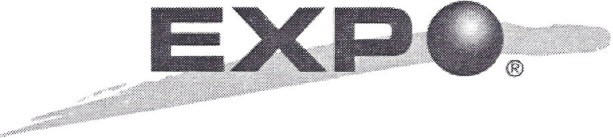 October 26-29, 2008 
McCormick Place South • Chicago, Il Session # 69 Branding Strategies: 9 
Do's and 1 Don't for 
the Digital Age Featured Speaker: Rhona Bronson 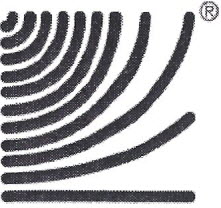 NAPL Excellence 
in Business 
Management Branding Strategies ,\'1 Initiation of Voluntary 
r-1ovement /1tluitlt11X:lO!tU Cutlet Marketing Mindset 
9 Do's and 1 Don't 
for Marketing in the Digital Age 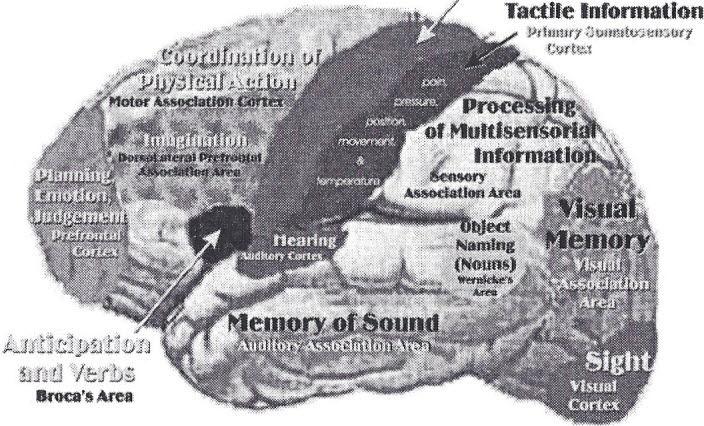 C()l)::~tl'f,Sf.b;~~?r£l 	C~IQ~-l'l!~, ~~(dCQrlt'iin(a.6w 	{;miH ~hrR""i.e .•• -Wi:.t.;ttJtl/\l .• A~~k~ ©NAPL 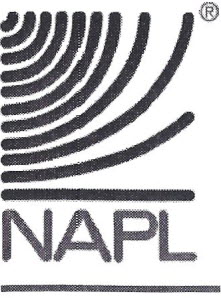 Excellence 
in Business 
Management What's right for you? Depends on: Your comfort level with new technology What you have to say Your brand Consistency with your brand Your ability to master frequency ©NAPL 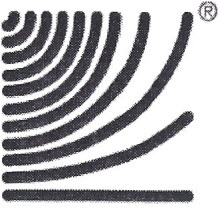 NAPL What are you waiting for? " Excellence in Business 
Management 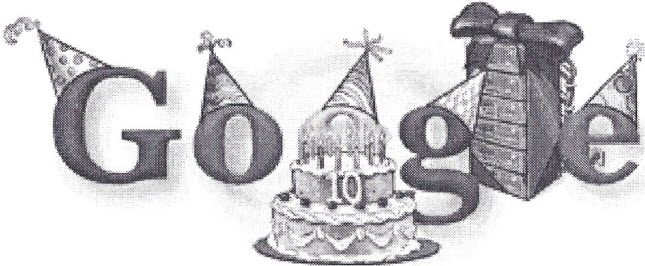 I' • September 27, 2008: Google 
Search is 1 0 years old. 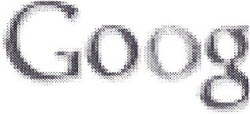 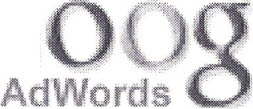 	II 	. . . 	I' :::i; 	'.. . ........• '.' .... , .. ":;.,.,.". ..... 1 .. A"'n,a.,,'ly ... t'IC.'S' :.: .. "',!:- ..•. : . .;" : .. , . ·if .. G· -~ ·'1:···'·'···. ... ···C···:········. ," -. '"v,_, ",. 	,_., Have you Google'd yourself? ©NAPL 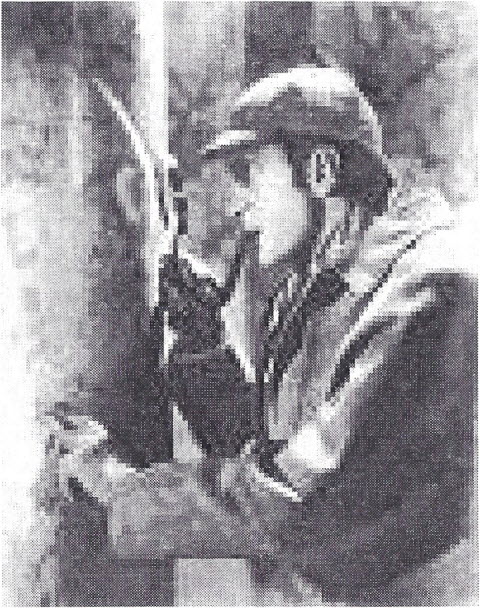 ~.® 
~NAPL How to be searched or found 	Excellence 	• 	• 	in Business 	• Changing Web Site Management Directories Key Words (Tags) on Web Pages Blogs (Tagged) Industry Affiliations (Board) Speeches (Rosters Posted) Press Releases through e-wires Press Releases posted on .com 
News and Publication Sites Activity of All Sorts " ©NAPL 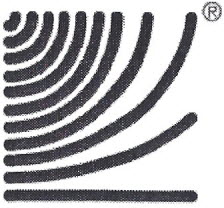 NAPL Excellence in Business 
Management The Take Away "Brush up your online image and keep it 
polished. " "The old business adage that it's not what 
you know but who you know takes a twist 
in the Internet era: it's what you know 
about social-networking sites that can get 
you ahead." Sarah Jane Tribble, "The Social Network as a Career Safety Net, 
nytimes.com, Aug. 14, 2008 ©NAPL 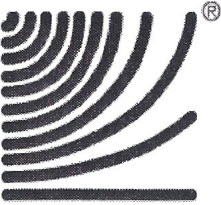 NAPL Excellence 
in Business 
Management The New Web 	'We6::::1.0 	; Web"2. 0 	Static 	Live The Age of Engage, Denise Schiffman ©NAPL 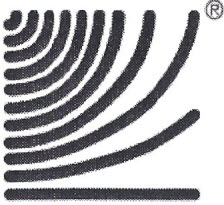 NAPL Excellence 
in Business 
Management Web Positioning What's the most compelling reason for a 
customer to do business with you? Is it quickly apparent on your web site? 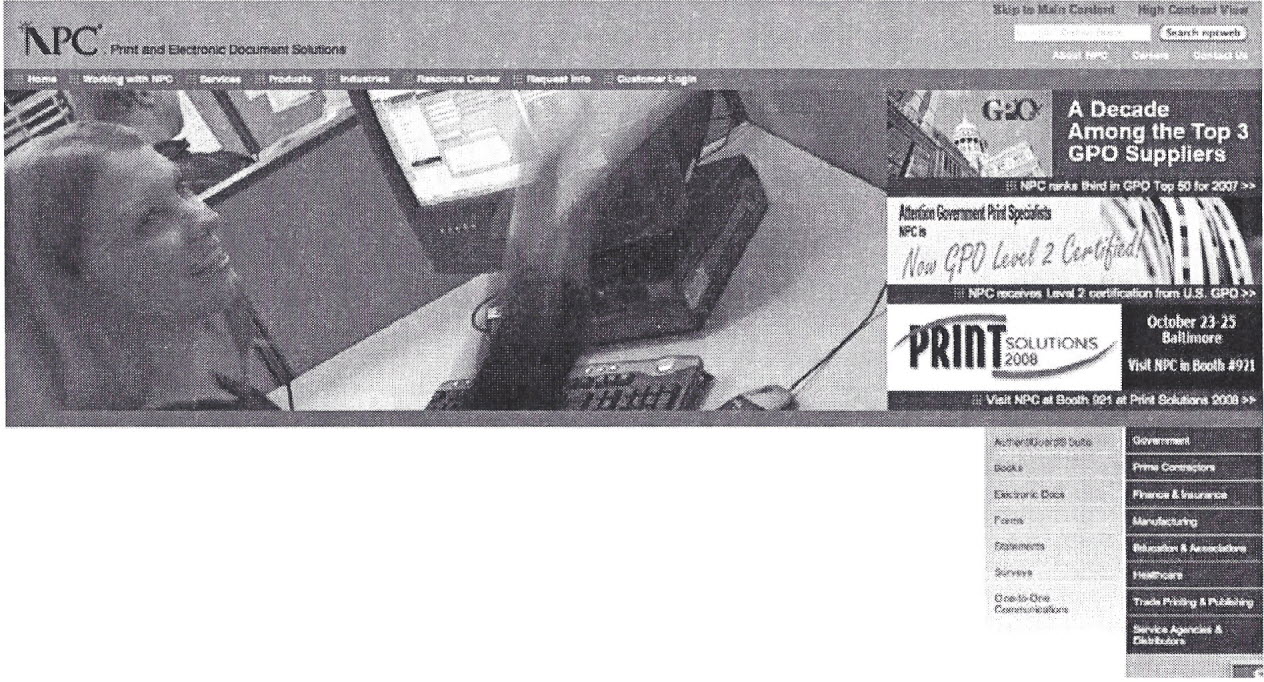 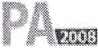 Delivering peace of mind, pt,,:. ct~~, 1'nIm:!Nf tMt.':Il.nti-\)i;/tfl ~,m:w~fli~nWda~1li.~;~l" U:~Wf~W y«,; i.la~!jltt"l;lftf;ra.."l:I:t'~}~n:lill'!",.!l 
~,PJ!'!y1!l.a:~(t.~),.Il»!;;i)rt~.1.1$ll)ni~O·tJMmt:al'>'~i.ll9. D~~_~~.· ~.~~ $.11"" J:1r'~~ t)~t~-n~1"I1~~'jIjV Nf'C~f"iO?~ j!l.>'I'mhhiy~-l!;:;1l!{'~f,fwv~ ~ J"Ji~ wli h,,,,,~::;t~q;.ii, •.• ~~ '!'>'ill. ~1!~Mr#ll:$hqnCZ!y, VJ:, ~I~~! ~ t;.r~liIT'~~I!i'::j:;;r~~I1I~J~!x! ~ 
r"RcP"NV.Uill{ "' ..• Pk\:x}lJclw~'" ~t~iJrJCf~,witj~ '.if~H1'l:9~l\ ref ~~~ INlt"nifl ~~'Ut~~. Qi'~ftl#'Vit41i~ 	ew-~\':1liQ') & "t'P"\1«*~ 	\''''~Nm~ oS 1$~1Wt1$"m~km 	r,."lt:h~>tl~ tlIS~t;,.:.ti>;'"(\ 	Wjl~i~,<~~ ~ l"\~wr M~~ 	ftruf~&~m 	~.allmlY~:Iil.,~~ 	~;~reM4"'$~l 	;::~AO'it''''oi¥I~~ii 	a!M~ 	MJi&!4 	~,;!!t¢ BEST PLACES 
to work in ©NAPL 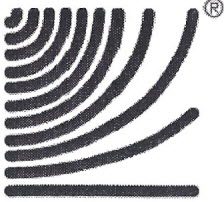 NAPL 	Competition Responding Excellence 	~a~~~~~~Snt 	Marketing Sherpa Study found: 38 of companies are increasing 
their online investment 53 of respondents are investing 
more in e-mail marketing to house 
lists • 47 are increasing spending on 
Web 2.0 strategies. Takeaway: Even with a recession, you 
can't afford to wait. ©NAPL 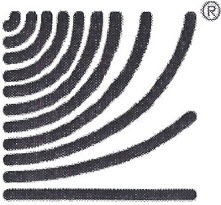 NAPL Excellence 
In Business 
Management Marketing is a Must " Now, companies are required to have a core competency in marketing just to 
participate in the marketplace." The Age of Engage, Denise Schiffman Conto.ct Center 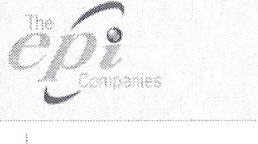 <; s. /"< j~ C 11 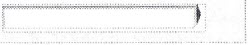 	HOME 	C,;"PABIUTI£S 	BRitt>: &- MORiAH 	KND'NtEDCE CENTER 	S£R\f\CE CE!'iT(R 	£V£NTS 	MY SF'! D.';SH80ARO 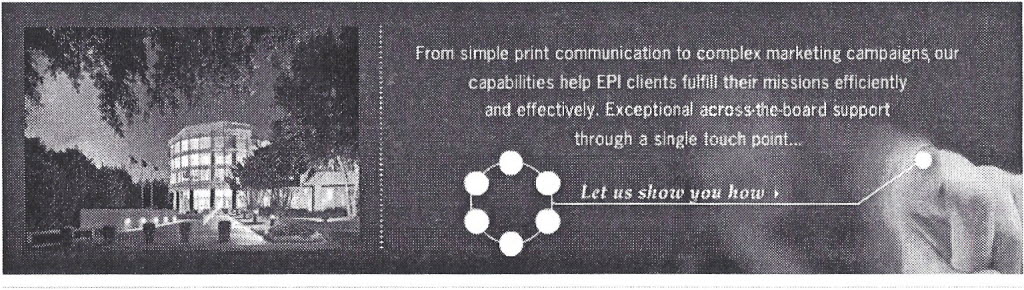 	My EPI Dashboard 	Service Center 	Knowledge Center 	Our powerfut web-based portalgwes your 	Makir.g your life easier is our job. Here 	T~<8 more you: kr.'C'w, ttJ,e gre-ater too 	intemaland. c.xtomal clients one-tcuch 	you'D ur.:d Quick access to our FTP:siteto 	possemes. We're happy to share ICtarning 	access to your suae of communic,ations 	lIpload your fiies, as well as several forms 	cpporturetes with you as ttH!}' arise. Check 	and our suite of setvjces. Convenient, 	you may require while :doing: buseeee with 	here etten fer more insightful resources. 	seamless com\ectkm at the :click of a 	us. 	Q.Q ~ 	moIjS~, 	@Q~ fup 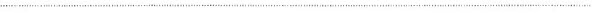 ©NAPL 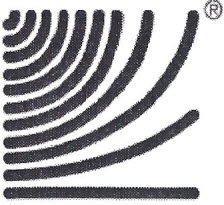 NAPL Excellence in Business 
Management Social Media Revolution The ultimate party scene. 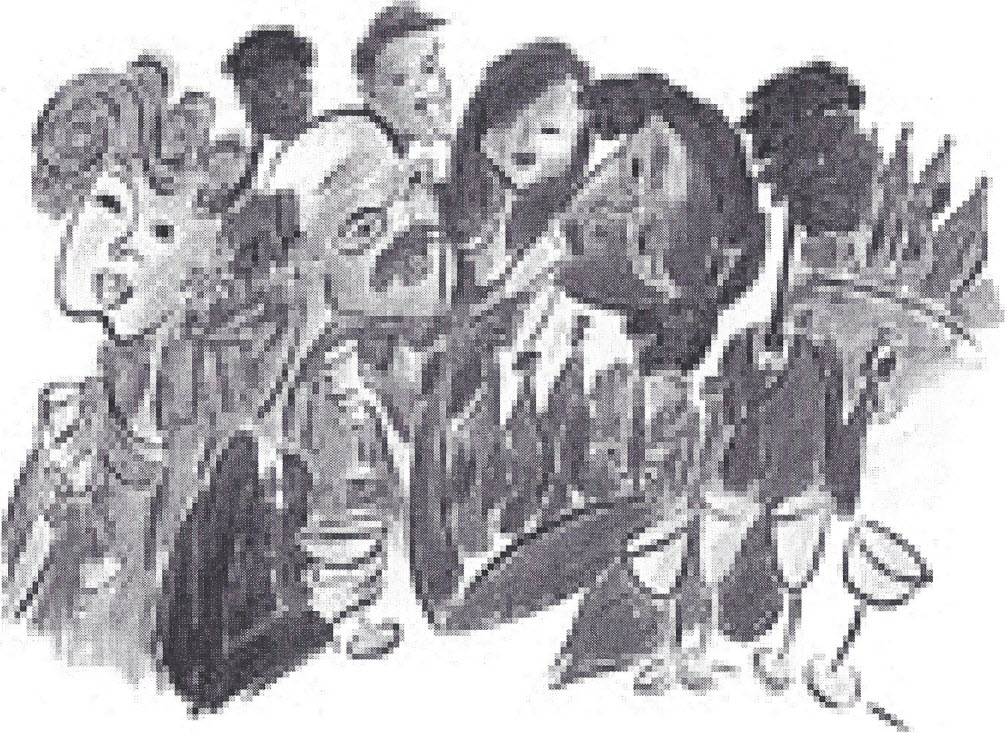 Multi-conversational 	~ 	~ Message -+ +- messages 	~ 	~ Make sure to Mingle! ©NAPL Excellence 	in Business 	• Management 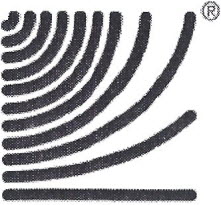 NAPL General Research shows: 60 of Americans interface with companies on a 
social med ia site 1 85 believe a co. should interact with consumers 
via social media' 68 of American adults visit online blo.Qs, 
corum~nities or social networks vs. 42°10 six months 
earlier 33 say they visit sites to read up on 
product reviews2 Today, on a daily)basis, 11n 5 adults (~ith more 
women than men are surfing the web 12008 Cone Business Social Media Study 
2 2008 Insight Report from MarketTools ©NAPL 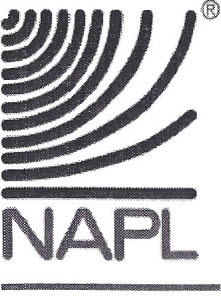 Excellence 
in Business 
Management Social Media Real Definition: Internet-based 
tools for sharing and discussing 
information. Loose definition: Anything a 
consumer gets electronically -- 
including e-mail. ©NAPL 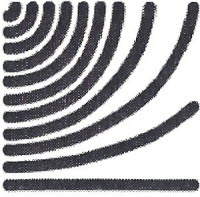 NAPL ® Linked In Excellence 
in Business 
Management Linkedtl· P~... -Job$. ~ At'.w~.'" Co~~~ •. 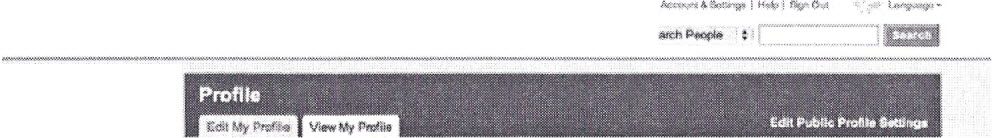 ~li~~ 
~<i!'{U>.l~' 'tM ..••••. j\-;~ 
~h . ..,l- 
!i~P' NII'4I''''~ 
~l't;<='ff J1~~ '~Clli'~ 
~t."\OQ!..~{9~ ~;~"'~< ~¢n*, 
lJ ••• *;~P) Q-~~.ri: ~~~~" 
~~f.4J¥$*\~) W"'"' (l,v.;f:'i J"" 
~";~'01< pJ~. ,,"- 
Sirootio(!· M:~!IE,~t;::<~ ..• 
~~~l~~ 
~.'''y¢q~II'9$.~ _ •• iT@ •••l }-r:u~'1¢.N~~ 
~-!Y.l~kl~l ~ "'!f 	;,:;~~~ f.:a"".".~ ll"" 1'I"cHt· Rhona Bronson r&) fI~@tjrQ E)tfK1.it~1t Fl'rlrit!fl9aOO: ~hN!li 
Cffla.~~ N;fI\jy y~ Of, Mil r'torii'o 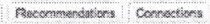 Cij)"t:,l" II Stln!« vr M MU'k#(fttlf a! NAPL ,...tlfIn.~ 
At~.bOfl of Prh~br;g low ••• p,st ~ Man;Mm~'~~'OO:fM~n.l~I$fh"MnQ~GroiIo e<~tJ¥.l«l',~~ #t N!t'NJ~!W'f t\'d'~ Man.et:irq Ok~or ~ NAPl 	EGue&tjGM 	• SymCfJ!lf!! \IN;IEt11Y • MaxwtU .S(;~.« Otit~$~ec and :PutJ\G At'!{lta S)'llttt.nlo. ~i.JorM'Y C~m"~-U~~ 	(;@ 32~~'1jQ(1;i I""<h:,t~by Mdolil_~l ~M"~it~l 
~ItH .My'i=I~ MtVt~t!\"" My C<.Iripaty Pt,!l)U"P!'ofi14 hu4t:Jf~.lirj;edn,"~~4i'~ summary Ii, MH!i(y ~:t:i1~ 1P:~i(a(iy~ ~l<)i.titf!i in VlQ prlntiniJ:{In(1'sJ!#ltlhil'l9 
~im9..~tEdto~ilgoNf!'W:~ W:()tl,l~ Ir.!M:!Il:evalue dprint 
~1)1r~~~ln;1;n,~~'~~'\O\~J:"ClI':;i~-.W~g~trit 
~r'S Otl~t "t~ vib!1m! I» -# ~,~mW*!jti!;'r!~ "¥#N$# M ~~ i$~~(,lV~~ 
~analt:"!e.> ~f9r.ieWwOOi.l~mat"\)'~, tht.mOlt~malie 
~ •••• ~h~WI.~~it Profile Page I$<¥":~ ~ S~h~. <;,; 1.;-:".' ""~;;~""': ~':.,,?,, :e, Stn6Icl.-!~i ~ G'miM~94til!\.~i,'I.~~'(":ti.,~ 
~l\ifdm-~l.Q~-ll«'MXk. ,~p. 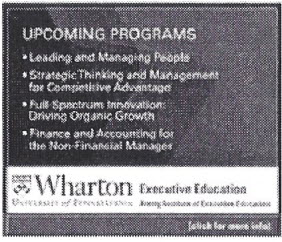 RMt~R«~m.~ P'-~1~1 
J'«Iiu.u·~no P>l"':;¥;;hm-~:, 0:; i t~·hU. t~~"It.t ,ffl~¥ ~1,*~,:1l 
Qi~l:l :..'if) JW1"';;U trlfl: M!It¥ll1 :l¢tif rI':'ftlt'l:itffl-6'L, 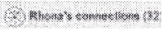 Linked 1m 0 "-'" J_ P: ~!.>;;~'" 
.Wt~;jH 
!..:.1.j..'t~¥¥.i"l1 
f;'4~. 
~f.:t~' 
!~b<#,«JK~ 
;-"';Y'l:-U¢'!"~ ~f'::£'f:m 
!J.t;(;6r.~a ~~:b<l- .• (t:J 
(.~<":"'.y~,¢ M"'~'~'l~.jjl !.·-#io"":l<'~~ 'rUN "1r:o~~",·~:1~:"';<! :»~~~~~ 
~~ 
U-AAj:!l) ~-;.t't 1f;''''-::M1I'>'e<'';:«'<:><:'-'' tt(0!j~~~ ••• Rh~na 
!!JA e~¢I"! \~~~:!it~,.')"." 'W'-;:(~f'-.)(ff'~ 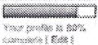 At"~~~~'" C9m.,p.itn~ ~ N.'t.'2-.<--;.~ ,§: NAPL Printing Business Executives At}qn.»I# S~,,«.h p~ {l>.""lI"lii!::,,, 	O!WJ$~it)n-$ 	l)p!'$o,'1hn.. ~flmb-I'!n S~ti,"* 	M>:lI'lljgr~ Members (82) J."f/ Pink"; \,.", V:"v ~l:WUl:"1 a~t><.· •. ~a'lV C--t>f1~'!j'J"~'"'t->::""l.C~.j"J~ 
CfC>1;~~4'!:'>w <fen.. G,t¥ A't-u M'file!l) o::'~~~~ : r>$r.~ ~n~.,~ Oanio K.il8r,:{~ Ctm-,1!t IH T:)~ N~!'lg.{;t»r-r..;t$_ h~t (.~N1P 
e~I!,~""FOf'< Wo<".n fo.'M W .•. ,ko-!.::::s~~! :S~"ft"'.8.t~ 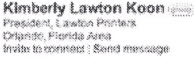 Ii Brent Wrn. Bauer .i';;:; l>:.otl-;l'l~1;!'S~ P~;">::{~'t t-1:;:WJjt"¢! ~:"; "'l't<;;¢'t<~""t 
C<S:i''':~>.;'\k;'<l'.!:$·:):,b!1 O",!lr--:1"'.~Ma;';'.t$ tn:.'<':t I:'; ee~f\f->.'"'i -' f~M t"l~n!l~ m 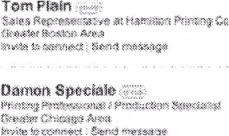 Miko John¥ton y;;::;." . .t;,.,l,;,.",_lJ"''''St.·soiN: .•• ,_J_,;t!.w;J;t",,_ .. _· _ Group Listing l:itl--':;lt:~-M¥'>J 1; ®; ~; Q) 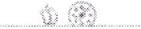 ©NAPL .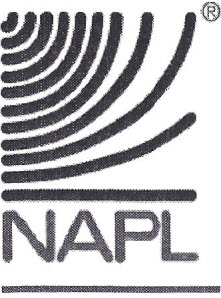 Which is right 4 U? 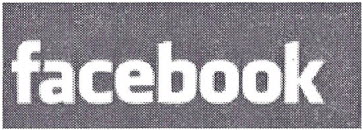 Excellence 
In Business 
Management Recruit New Talent ... 
Get a Job ... Find Experience ... 
Network ... Ask a Question ... 
Advertise ... Linked 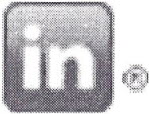 ©NAPL 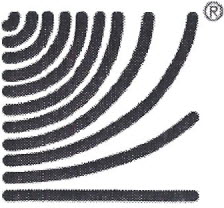 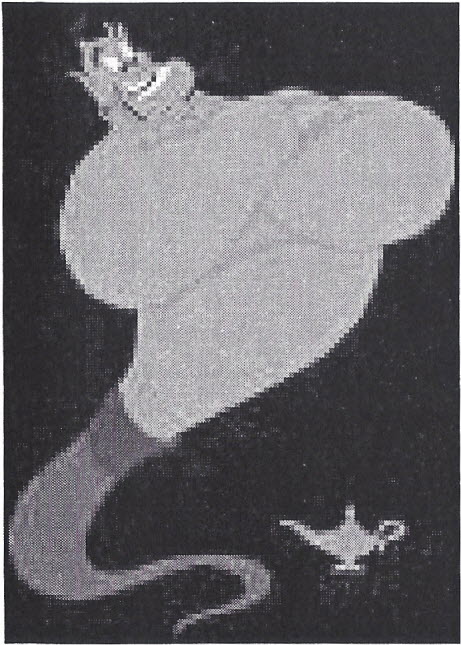 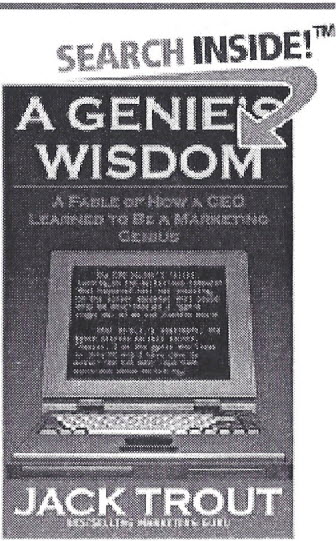 NAPL 	Simple Marketing Excellence 
in Business 
Management Jack Trout: A Genie's Wisdom " Marketing is simply figuring 
out what you have to do to 
sell your product or service 
for a profit." ©NAPL 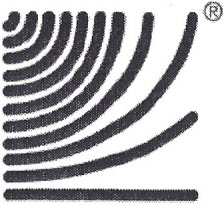 NAPL 	Reading between the lines Excellence in Business 
Management A series of techniques for translating 
your mission externally and internally 
(to the market, public, customers, 
employees) and inspiring audiences to align with you 
over others (the competition) for the achievement of your vision 
(business success). ©NAPL 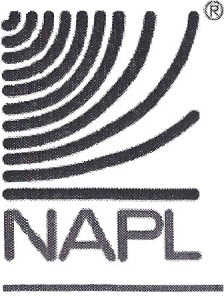 Marketing Old vs. New 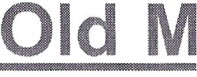 Goal: Sales Promotion. Find 
clients for products/services. Purpose: Make a sale. 
Products/Services: Print Channels: Direct mail, 
Capabilities brochure, Cold 
calls, Sales visits, Calendars Responsibility: Sales and/or 
Customer Service Excellence 
In Business 
Management arketina:New Marketing: Goal: Niche Awareness, Identify 
services for specific clients. Purpose: Create market space and sustained business. Products/Services: Solutions. Print 
plus media planning, fulfillment, 
distribution, etc. Channels: Internet, e-mail, e- 
newsletters, personal selling, 
speeches, specialized pieces, 1:1 
approaches. Responsibility: CEO, Marketing, 
entire organization ©NAPL 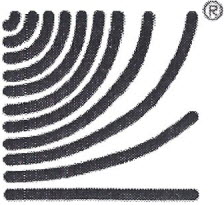 NAPL Excellence in Business 
Management Key Take Away: Be Consistent Break Through the Clutter Consistently do everythinq in 
your power to keep aiming 
and firing -- aka market 
yourself effectively. Military analogy: "Continuous 
Aim Firing" Average message takes 8 times 
to be heard. 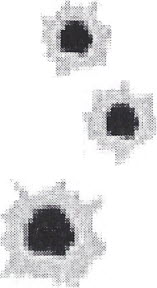 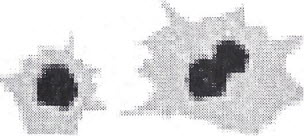 ©NAPL 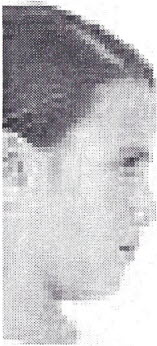 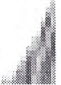 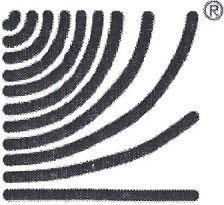 NAPL Excellence in Business 
Management Mama said: You only have one reputation. 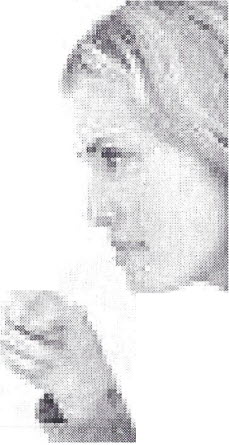 Marketing is: making your business more public and 
putting your reputation on the line. ©NAPL 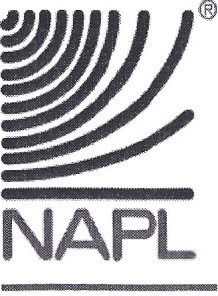 9 Fundamentals (Do's): Steps to Success Excellence 
in Business 
Management 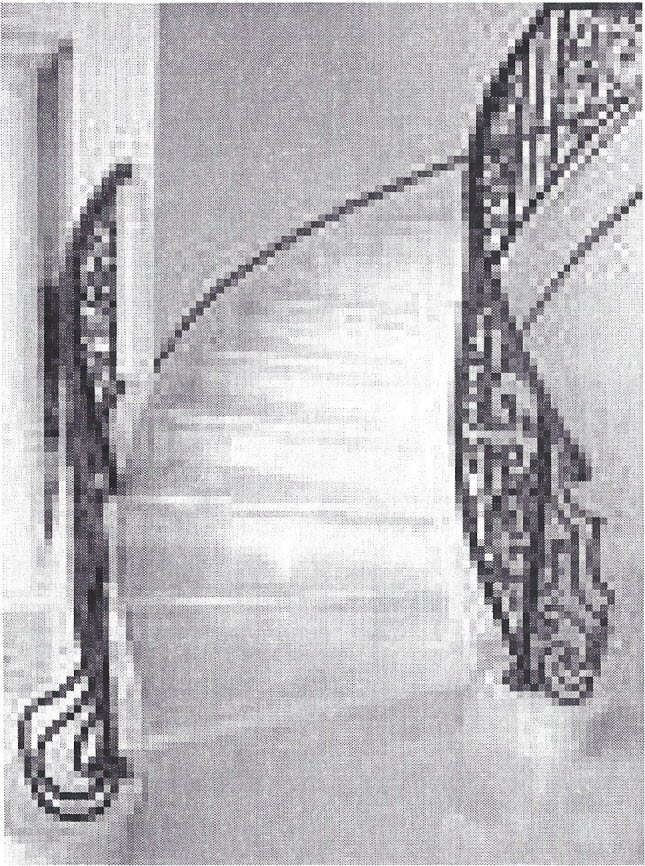 Define Yourself Be Credible - Show Expertise Go Digital Communicate Target Extend Reach Benchmark - Market Research Learn from Leaders Have a Marketing Plan ©NAPL 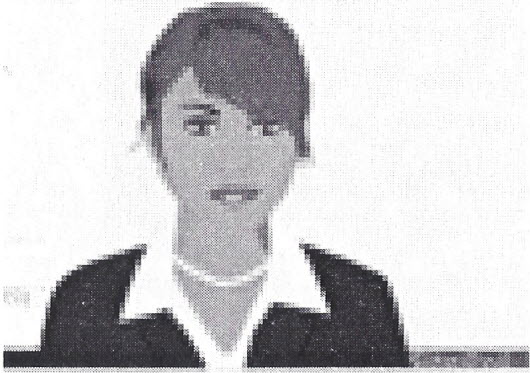 Sample Tactics Positioning Statement Tag Line Public Relations Story assistants (sitepal.com) 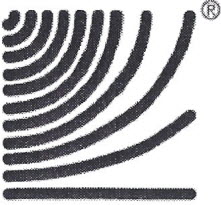 NAPL Excellence in Business 
Management Differentiation Tactics Anything that tells people 
quickly who you are or 
demonstrates what makes you 
special. ©NAPL 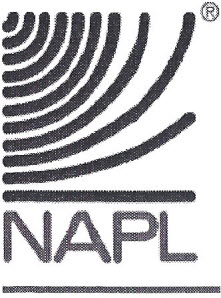 Excellence in Business 
Management Printing Brands Who in this industry 
has a brand? al1phOgraphiiG8@ O£5!GiK •• COPY IJ!fiHN t .'" tOMI\WNI.tAtE 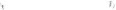 What it is? What did they do to 
get it? 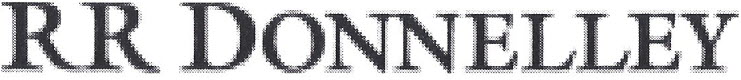 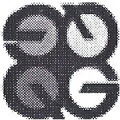 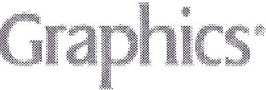 Qyad 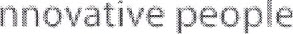 dnvmg ©NAPL 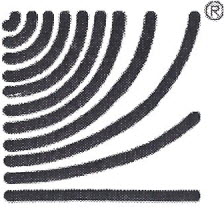 NAPL Excellence 
in Business 
Management 4. Communicate Market Speak: Create Frequency 
Frequently communicate Consistently differentiate Don't use templated anything Commit to multiple hits per target Sample Tactics Create an e-mail newsletter. Use Plaxo cards. Design campaigns not tactics ©NAPL 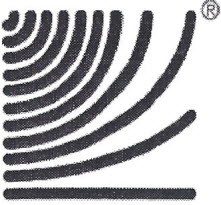 NAPL 	6. Extend Reach Excellence 	~a~~~~~~Snt 	Market Speak: Advertise & Promote 
Don't preach to the choir. Outreach to prospects 
Use multiple message channels Stay on message Use material that serves double duty [Rockaway 
Commercial Printing] Promote out of the box Don't just do it yourself. Use creative experts. Sample Tactics Billboards. Direct Mail PURLs. Monthly e-newsletter CEO annual checkup call Radio/Cable TV ©NAPL 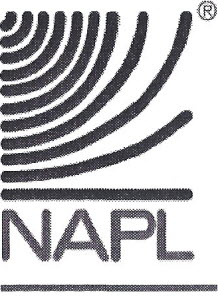 8. Learn from Leaders Excellence ~a~~~~~~Snt Market Speak: Dashboards and KPls (Key Performance Indicators) Identify Leaders Determine Leadership Positions 
Leadership Characteristics Sample Tactics 
Performance Indicators 
State of the Industry Top Management Conference 
Peer Groups Courtesy Calls ©NAPL 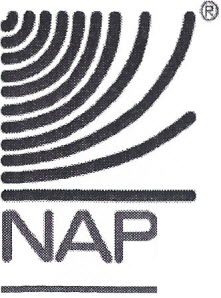 L Excellence in Business 
Management 10. Don't BLOG. Why? Capability. Most printers aren't writers. Time. Most can't do newsletters much 
less blogs consistently Mission. Needs to fit with plan Voice. Need for authentic "voice," 
POV, or position. PR agency can't 
write it for you. Priorities. Other things to do first, 
ie.FAQs, dynamic web site ©NAPL 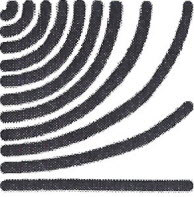 ® NAPL NAPL Resources Excellence 
in Business 
Management """'1oJrIo\.~III,_:-·_;«:II: 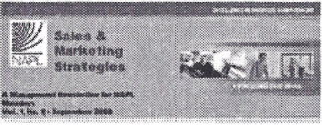 M:M'*ffinf)~.""'''' 	~ ~~~~~-~ --.. ~""-"---.,,,,,- •• ~- 	~II("'" ~_ •. ~ 	i;W,_ 	~ ~"""'''''''-''*'~'-''''''''-'-'' - ..... -'<-~- .... -~:~ -~""'~ --""""",~ . .., .. "",-~ •....• ~ _==-==z;~~.::!.":7~--=:::' ::E.:=::a~-~--~~,*IkII~ ~#_--,,-,* 
l:l1!l4l;:;\,lO)!:;~~~_..". 
~ .... ~~-,..,.", 
--"'''''"-....,.'''- -""'_ ••....••..... - """":_'"#>t-"h_~fO: 
~-"""-, ..•. 
~~""""'~""""'I ~~"'_I'k 
~"';#'''''''M#'''''''''''''~-~' :::7=~~= _ .• ,-.-"",- ::"~:.:t..:=:: 
::-:-::-,.:.: 
~~~-,.,.~ .••. y_~ .• r:M 
~-"'~¥I'\--- .•• ~~~~ 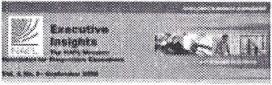 ~'::::~ ...•..•.••. - ~~,~""-,,,,,-~:,,,,"-,,-,,,-,,",:,,,,,,~ 
- .. :~- .. -""._---- •...•. 	,...A_.:~"'-- •.. _,. _ ......••... ""' •.. '_ .........•........ "'. ::::~~=~:.~..,."::: .. ~7!E!~:;:~~ ... 
s.a:=:~~ 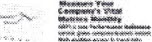 --,""""''''''-.,. --- 	--~ .•.......•..... --..." ~::.~:..*==:..!'.:':,..,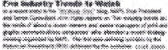 ~:::!!!::!'..-..... .•..... --" _____ .'"'.. -;"';_'!'~i>_M'i<'~ -<> !+>""!4~ 
~-- 
- .. - r~t-"-.."'" 
~ .. ., •.. -~ -.--- e::-- "'--~.~ .. 
~~ ........• - - =-~. -- - =~~~ 
~.:: 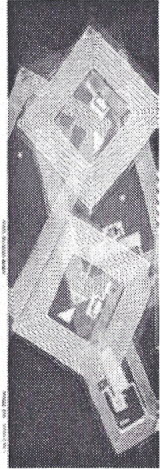 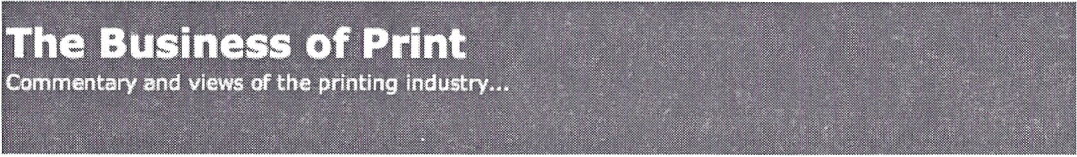 Friday, Sept~rn!:ier 26, 200a Where's the growthco'ming from? I stumble into printers who are stili growing by double digits. You dont see them 
as often as you used to but they are still out there. I also hear of the ones 
whose business is down.by that much. Where are these guys getting the growth 
from? The economists are telling us that markel growth has stalled so it's gona 
come from somewhere ... hmm. About Me 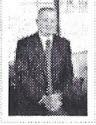 MIKE PHILIE Mike is a vice president 
and consultant in the 
Print Consulting 
Services Group of NAPL, the not-for-profit I'd bet that much of this growth is coming at the expense of the laggards. The __ •.• __ .•.•••••••..•.. ~_ •••••.•••••.••..•..•. :_ •• ! •..• ~, It •.• _ NAPL 
BUSINESS 
RBYI[:W 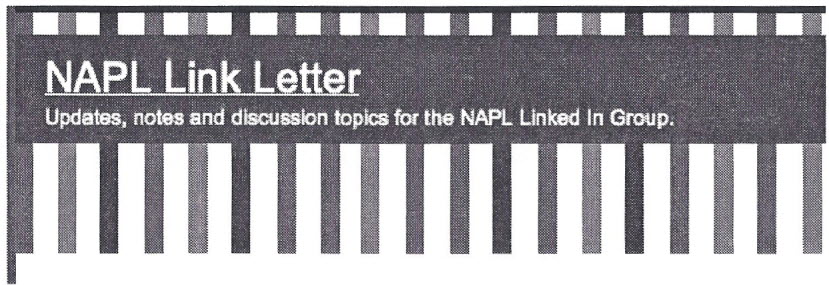 1'1,;.\'t:{;: t- -~:-iF PH.! d; #UUM..,.~ __ j.at;,~ 
I'~<~i!f'l<c-ilf':frn/tl. 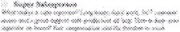 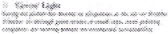 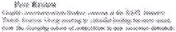 ~ 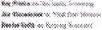 ~.,~.Ift{ 
~";,--~.".><.-~ ©NAPL 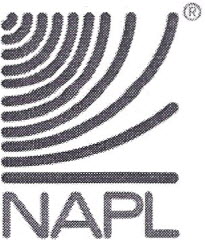 Social Media Speak 
A Glossary of Terms Excellence in Business 
Management Avatars. Borrowed from the Hindu avatars of supreme beings who come to earth in 
different form for specific purposes, on the web the term means characterizations of 
people usually in animated form. Used mainly as online customer service reps. BLOG: Short for Web-log. Started as a means to have an online journal. Has 
blossomed to become a means for regular communication to small communities with 
similar interests or concerns. Most popular in political circles, but used extensively in 
business and on media sites similar to columnists in newspapers. Blogger. Also known as blogspot, a free blogging tool used by individuals and people 
just starting out who don't want to pay for blogging services such as Typepad and 
Wordpress. Affiliated with Google. www.blogger.comDIGG: A news aggregating web site or reader-inspired daily newspaper. Content is 
submitted daily and voted on by readers with only the most dugg stories making it on the 
front page. Voting stories up and down is the site's cornerstone function, respectively 
called digging and burying. Digg's popularity has prompted the creation of other social 
networking sites with a story submission and voting system. See also Reddit. 
www.digg.comDel.icio.us. A social bookmarking site that allows users to save their favorite websites 
and share them with others. Can be a way to appear as a recommended vendor if your 
website is bookmarked under printing or another business-related category. Facebook. Calls itself a social utility for connecting people. Photos and videos can also 
be uploaded. A preferred favorite site for young adults, college and younger students for 
staying connected with friends and classmates. See myspace. www.facebook.com Flickr: An online photo management and sharing application that creates photographic 
groups or communities around shared interests. Basic service is free. Groups can either 
be public, public (invite only), or completely private. Every group has a pool for sharing 
photos and videos and a discussion board for talking. www.Flickr.com Friendster. One of the original social networking sites that served as a model for My 
Space and Facebook. Is popular in the Philipines. Google Ad Words. Text ads using key words about your business placed on key search 
pages. When people search on Google using one of your keywords, your ad may appear 
next to the search results. Payment is by number of clicks. NAPL. 75 W. Century Road, Suite 100. Paramus, NJ 07652-1408 
Phone: 201-634-9600.800-642-6275. Fax: 201-986-2976. www.napl.org activities through posts, e-mail, lists and instant messaging. The main types of social 
networking services are those which contain directories of some categories (such as 
former classmates), means to connect with friends (usually with self-description pages), 
and recommender systems linked to trust. Stumbleupon. A compilation site where you see sites and videos that others have 
voted worth viewing, and where you can search by topic to see already filtered web sites 
that match your criteria. www.stumbleupon.com Twitter: A personal hyper-connected service of bite-sized updates on what people are 
doing in less than 140 characters, i.e. "Rhona is at a concert and now loves Van Halen." 
Can be read on mobile phones and the web. www.twitter.com.Typepad. A top provider of templated blogs that are searchable through Google and 
other "bots". Users pay to gain access to Typepad services, which provide search 
capabilities and allowing for various blogs through one company or the ability to have 
several authors on a blog. Competitors are Wordpress and Blogspot . 
www.typepad.com.Vidcasts. A new term for video clips or abridged, video shorts. Used on web sites where 
viewers have limited patience for longer viewing formats. Wiki: A collaborative website which can be directly edited by anyone with access to it. 
Abbreviated from WikiWikiWeb (first wiki software), from Hawaiian wikiwiki ("quick") + 
English web. Hawaiian pronunciation of the English word quick, duplicated for emphasis, 
and borrowed back into English. Wordpress. A competitor to Typepad and growing provider of blog services. Like 
Typepad, requires payment for access to templated services. www.wordpress.comYouTube. Now owned by Google, a video sharing website where users upload, view 
and share video clips. Unregistered users can watch most videos on the site, while 
registered users are permitted to upload an unlimited number of videos. Zoomlnfo. Described as a vertical search engine, ti's a business application that 
compiles data on people and companies in various vertical markets. It is similar to an 
Internet D&B list service. www.zoominfo.comNAPL. 75 W. Century Road, Suite 100 • Paramus, NJ 07652-1408 
Phone: 201-634-9600.800-642-6275. Fax: 201-986-2976. www.napl.org 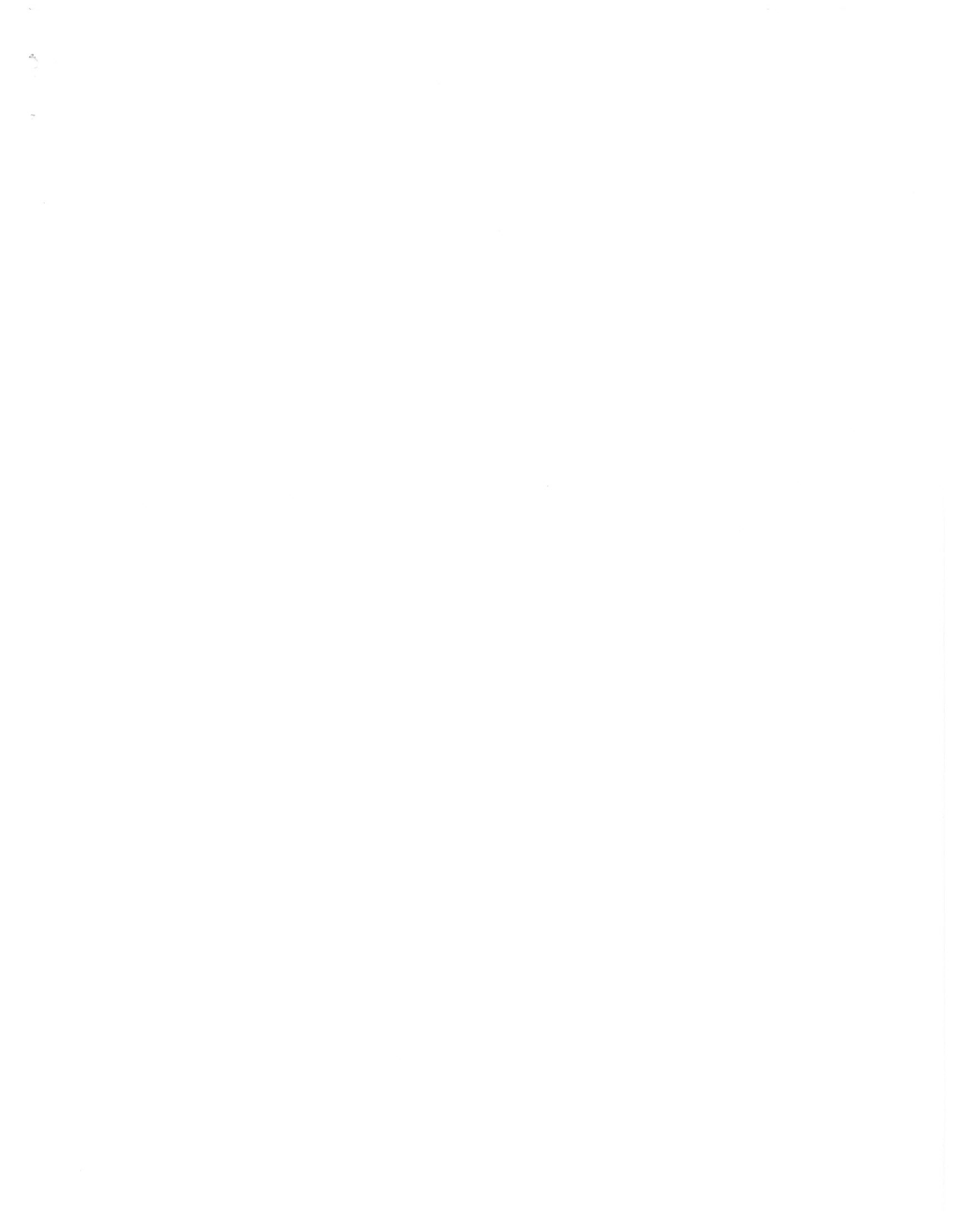 Publish Interact Inform Engage Link Tag Sell Socialize Control Collaborate 